Per a reproduir-se sexualment, les plantes se serveixen d’uns òrgans anomenats flors.Encara que semblen molt diferents les unes de les altres, la veritat és que només hi ha dos tipus de flors: les flors de les plantes gimnospermes i les flors de les angiospermes. 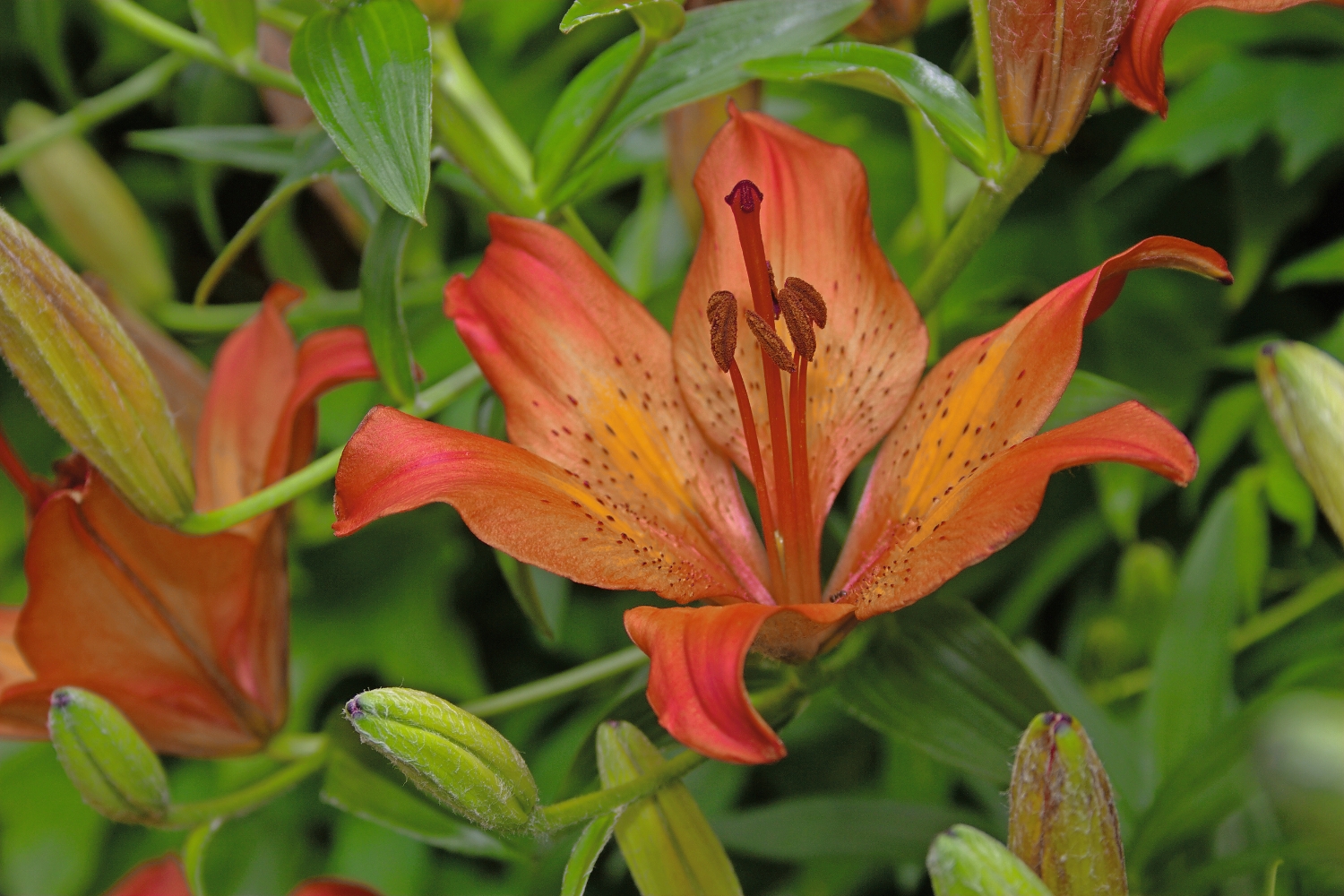 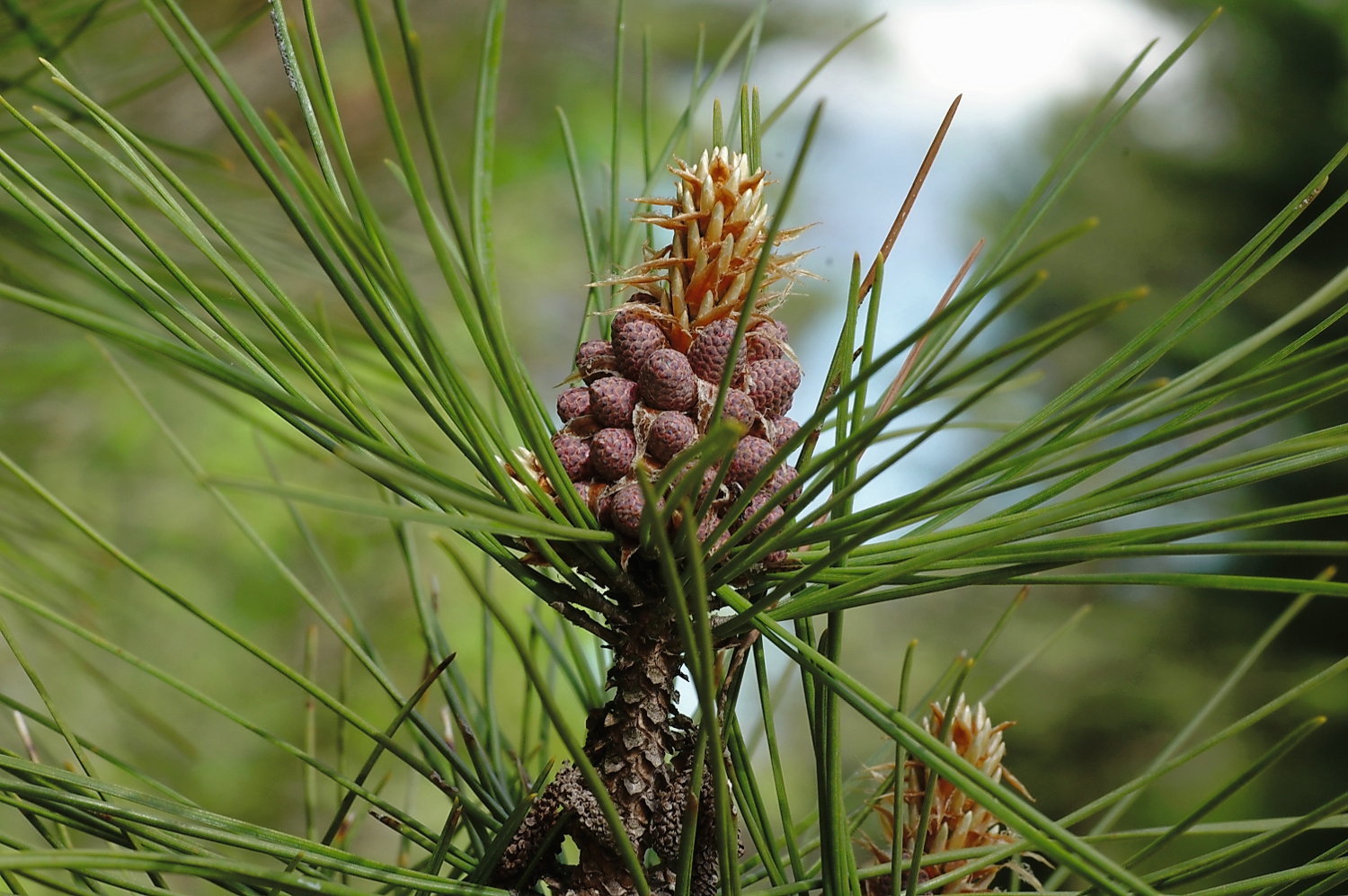 Indica quines característiques presenta cada tipus de flors i quines no.Quines d’aquestes flors són angiospermes i quines gimnospermes?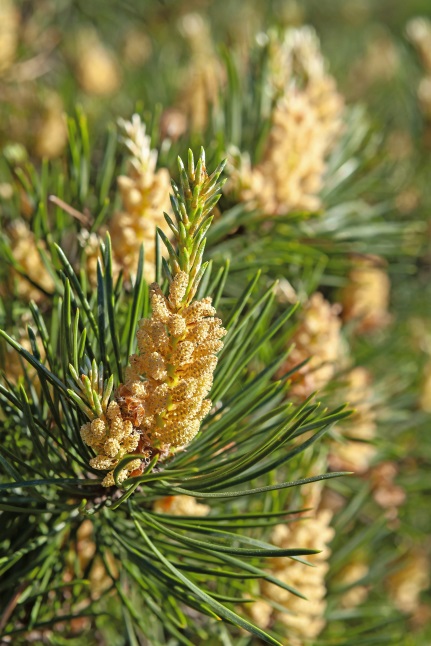 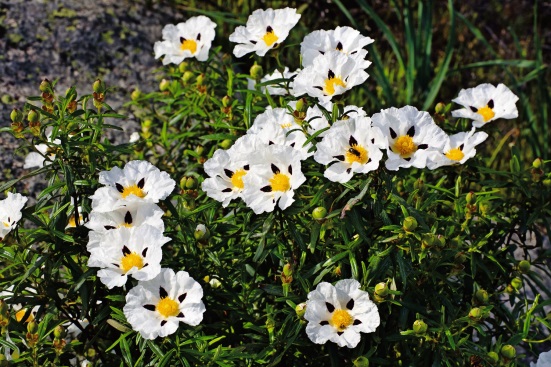 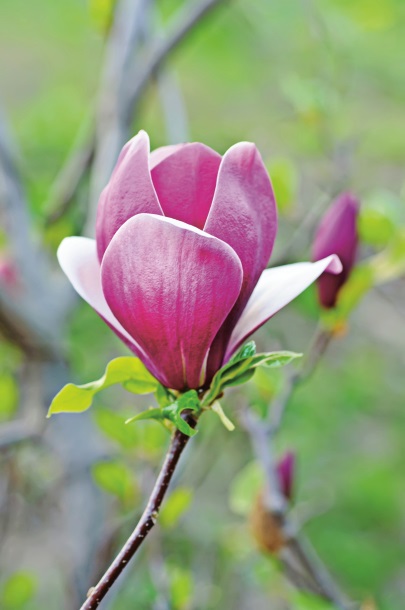 Totes les plantes tenen flors? Argumenta la resposta.Elabora una hipòtesi per a explicar per què les flors de les plantes angiospermes són més vistoses que les de les gimnospermes.Dibuixa una flor típica de les angiospermes i assenyala’n les parts principals.Flor d’angiospermes Flor de gimnospermesCalzeConsFlor hermafroditaFlor unisexualFlor solitàriaCorol·laEscates reproductoresInflorescènciesProducció de fruitsProducció de pinyes